Pasākuma nosaukums, kas atspoguļo galveno vēstījumuPasākuma norises vietas nosaukums un adrese (vai koordinātes) Demonstrators 1
Nosaukuma demonstrējuma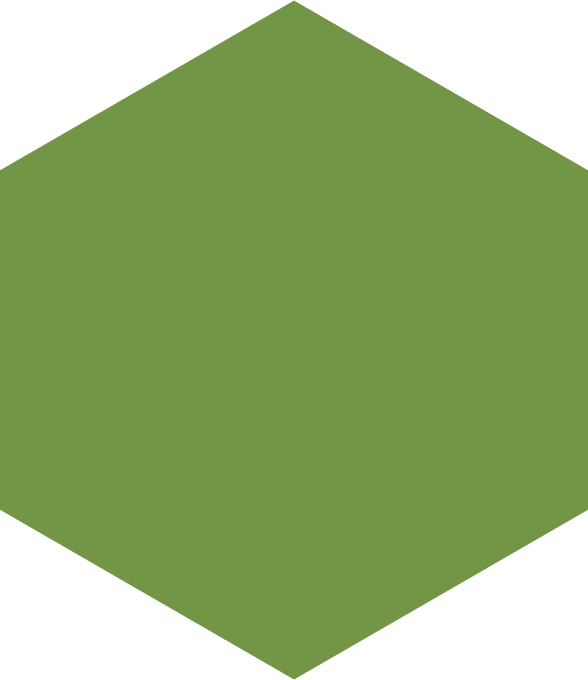 Demonstrators 2
Nosaukuma demonstrējumaDemonstrators 3
Nosaukuma demonstrējumaLeeja: “Bezmaksas”“Papildu stimuli”Reģistrēties: “e-pasta adrese, saite uz reģistrācijas veidlapu vai cita kontaktinformācija”Sīkāka informācija un detalizēta programma: “Mājas lapa”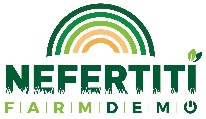 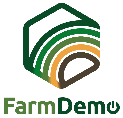 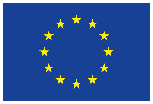 